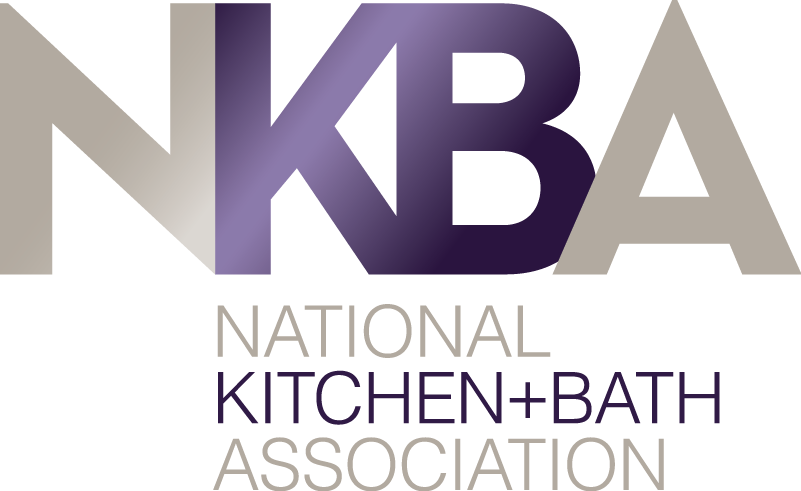 Recruitment CommitteeRole The Recruitment Committee is made up of qualified knowledgeable NKBA members who represent the best interests of the Chapter membership.The committee is responsible for:Generating member interest in becoming a volunteerReviewing chapter officer’s terms by position to be aware of upcoming open positionsChapter Council Officer positions:PresidentSecretary/TreasurerCommunications ChairMembership ChairPrograms ChairTerms: All officer terms are one 2-year term with the option to self-nominate for a second 2-year termOnce an officer has served for four years, they must be off the council for at least two years.All councils will have three permanent committees: Communications, Membership and ProgramsResponsibilities Interview, review and identify individuals qualified to become chapter officersEvaluating the relative strengths and weaknesses of the pool of potential officersReview the credentials of those individuals nominated to serve the chapter and make recommendations. It is not the Committee’s role to select new officers, however, the committee can make recommendations.Prepare a slate of officers for approval by the Chapter Council and identify the recommended candidates.  The Secretary/Treasurer will verify each candidate’s eligibility and email the Recruitment Committee’s final selection of officers to National for their review.Throughout the year, the Recruitment Committee interviews potential candidates for chapter officer positions so they have available a pool of candidates to replace an officer that resigns and to prepare for officer elections the next year.